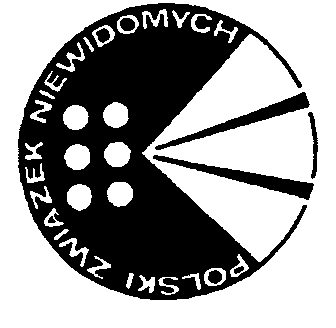 Wrocław,  dnia …………….…….UPOWAŻNIENIEDziałając w imieniu Polskiego Związku Niewidomych Okręgu Dolnośląskiego na podstawie art. 29 Ogólnego Rozporządzenia Parlamentu Europejskiego i Rady (UE) 2016/679 z dnia 27 kwietnia 2016 r. w sprawie ochrony osób fizycznych w związku z przetwarzaniem danych osobowych i w sprawie swobodnego przepływu takich danych oraz uchylenia dyrektywy 95/46/WEUpoważniam i polecam przetwarzanie danych osobowychPani/ Panu ………………………………..……………………………………..zatrudnioną(ego) na stanowisku …………………………..………………….………………………………………………………………………………….....umowa (nr, z dnia) (Umowa) ……………………………..…………………...pełniącą(ego) funkcję	………………………………..………………………..w zakresie obowiązków pracowniczych / obowiązków wynikających z Umowy / pełnionej funkcji)*, z wyłączeniem udostępniania danych osobowych, w następujących zbiorach danych: Członkowie zwyczajni, nadzwyczajni, podopieczni-dorośli, podopieczni-dzieci,  uczestnicy projektów, wolontariuszeUprawnienia tylko dla danych osobowych:Koła Terenowego …………………………………………..Upoważnienia udziela się od dnia ……………….. do końca kadencj – t.j. do końca 2027Wygaśnięcie stosunku prawnego łączącego strony z jakiejkolwiek przyczyny powoduje wygaśnięcie niniejszego upoważnienia.…………………………………………………(data i podpis dyrektora Biura Okręgu / Prezesa PZN OD))* właściwe podkreślić……………………………………….	Imię i nazwisko	……………………………………….	Funkcja / StanowiskoOŚWIADCZENIEOświadczam, że zapoznałam/łem się z treścią zapisów Ogólnego Rozporządzenia Parlamentu Europejskiego i Rady (UE) 2016/679 z dnia 27 kwietnia 2016 r. w sprawie ochrony osób fizycznych w związku z przetwarzaniem danych osobowych i w sprawie swobodnego przepływu takich danych oraz uchylenia dyrektywy 95/46/WE dotyczącymi sposobu przetwarzania danych osobowych, w szczególności o treści zasad ogólnych przetwarzania danych i prawach osób, których dane dotyczą oraz treścią Polityk Ochrony Danych obowiązujących w Polskim Związku Niewidomych Okręgu Dolnośląskim i zobowiązuję się do przestrzegania zasad ochrony danych osobowych, a w szczególności do:1. Stosowania określonych przez Administratora i Konsultanta ds. Ochrony Danych Osobowych oraz jego zastępców procedur i środków, mających na celu:- właściwe i adekwatne przetwarzanie danych osobowych,- zabezpieczenie danych przed ich udostępnianiem osobom nieupoważnionym,- zachowania w tajemnicy treści danych osobowych,- reagowania na wszelkie naruszenia zasad Polityk Ochrony Danych.2. Zachowania szczególnej staranności w trakcie dokonywania operacji przetwarzania danych osobowych, w celu ochrony interesów osób, których dane dotyczą.Oświadczam, iż zapoznałam/łem się oraz posiadam możliwość stałego dostępu do dokumentacji regulującej zasady przetwarzania danych osobowych w w szczególności do:1. Polityki Ochrony Danych w tym m.in. Polityki Ochrony Danych Osobowych, Polityki Zarządzania Incydentami Bezpieczeństwa.2. Polityki Zarządzania Systemem Informatycznym, służącym do przetwarzania danych osobowych.……………………………Data……………………………….……….Podpis os. upoważnionej